Osypov VladyslavGeneral details:Certificates:Experience:Position applied for: Motorman 2nd classDate of birth: 07.03.1996 (age: 21)Citizenship: UkraineResidence permit in Ukraine: YesCountry of residence: UkraineCity of residence: MariupolPermanent address: Shevchenko str. 138Contact Tel. No: +38 (096) 200-80-40E-Mail: vlad.osipovv@gmail.comU.S. visa: NoE.U. visa: NoUkrainian biometric international passport: Not specifiedDate available from: 09.08.2014English knowledge: ExcellentMinimum salary: 600 $ per monthDocumentNumberPlace of issueDate of expiryTourist passportER513015143518.04.2019TypeNumberPlace of issueDate of expirysafety familiarization, basic training and instruction for all seafarers7368the centre of maritime transport specialists training25.03.2019designated security duties of seafarers21626the centre of maritime transport specialists training04.06.2019proficiency in survival craft and rescue boats other than fast rescue boats10724the centre of maritime transport specialists training13.06.2019PositionFrom / ToVessel nameVessel typeDWTMEBHPFlagShipownerCrewingEngine Cadet24.03.2014-23.05.2014NEPTUNE 4Floating Crane1350 p.m.3 x 679.8ukrainestate enterprise Mariupol commercial por&mdash;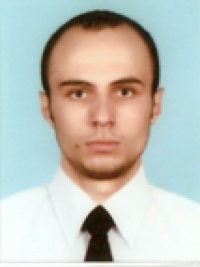 